MADONAS NOVADA PAŠVALDĪBA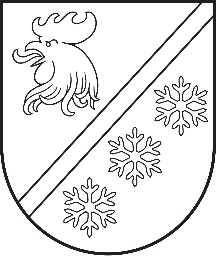 Reģ. Nr. Saieta laukums 1, Madona, Madonas novads, LV-4801 t. , e-pasts: pasts@madona.lv Madonas novada pašvaldības domesSOCIĀLO UN VESELĪBAS JAUTĀJUMU KOMITEJAS SĒDES PROTOKOLS Nr. 8Madonā2023. gada 12. jūlijāSēde sasaukta plkst. 14.00Sēdi atklāj plkst. 13.51Sēde notiek attālināti videokonferences platformā ZOOM.Sēdē tika veiks audioieraksts. Sēdi vada: Sociālo un veselības jautājumu  komitejas priekšsēdētājs Andris Sakne Protokolē: lietvedības speciāliste Aina PidikaSēdē piedalās deputāti: Aigars Šķēls, Aivis Masaļskis, Kaspars Udrass, Gatis Teilis, Vita Robalte, Zigfrīds Gora, Artūrs Čačka, Rūdolfs Preiss. Sēdē piedalās:Administrācijas darbinieki: Artūrs Leimanis – informācijas tehnoloģiju speciālists, Sarmīte Melle – juriste, Uģis Fjodorovs – izpilddirektors.Iestāžu vadītāji un darbinieki: Mārīte Caune – Madonas novada Sociālā darba nodaļas vadītāja, Ilze Kanča – Madonas novada Sociālā dienesta sociālo pakalpojumu nodaļas vadītāja, Biruta Radžēle – Madonas novada Sociālā dienesta Sociālās palīdzības nodaļas vadītāja, Jolanta Kočāne – Lubānas SAC vadītāja, Tatjana Kriškāne – Ļaudonas pansionāta vadītāja. Pagastu un apvienību pārvalžu vadītāji: Artūrs Portnovs, Tālis Salenieks, Edgars Lācis.Sēdes vadītājs Andris Sakne iepazīstina ar Madonas novada pašvaldības domes Sociālo un veselības jautājumu komitejas sēdes darba kārtību.DARBA KĀRTĪBA:0. Par darba kārtībuZIŅO: Andris Sakne 1. Par Madonas novada pašvaldības 2023. gada 29. jūnija saistošo noteikumu Nr. 10 “Maznodrošinātas mājsaimniecības ienākumu slieksnis Madonas novadā” precizēšanuZIŅO: Sarmīte Melle 2. Informatīvi – Par Ļaudonas pansionāta vadītājas iesniegumuZIŅO: Artūrs Portnovs 3. Informatīvi – Par Lubānas Sociālās aprūpes centra vadītājas iesniegumuZIŅO: Tālis Salenieks 4. Informatīvi – Par krīzes dzīvokļa pakalpojumuZIŅO: Mārīte Caune 5. Informatīvi – Par darbnīcu izveidošanu MārcienāZIŅO: Ilze Kanča 6. Informatīvi – Par zobārstniecības kabinetuZIŅO: Artūrs Čačka0. Par darba kārtībuZIŅO: Andris SakneSēdes vadītājs aicina balsot par sēdes darba kārtību.Atklāti balsojot: ar 8 balsīm "Par" (Aigars Šķēls, Aivis Masaļskis, Andris Sakne, Artūrs Čačka, Gatis Teilis, Kaspars Udrass, Vita Robalte, Zigfrīds Gora), "Pret" – nav, "Atturas" – nav, "Nepiedalās" – nav, Madonas novada pašvaldības domes sociālo un veselības jautājumu komiteja NOLEMJ:Apstiprināt 2023. gada 12. jūlija Madonas novada pašvaldības domes Sociālo un veselības jautājumu komitejas sēdes darba kārtību.1. Par Madonas novada pašvaldības 2023. gada 29. jūnija saistošo noteikumu Nr. 10 “Maznodrošinātas mājsaimniecības ienākumu slieksnis Madonas novadā” precizēšanuZIŅO: Sarmīte MelleSAGATAVOTĀJI: Sarmīte Melle, Biruta RadžēleSēdes vadītājs aicina balsot par lēmuma projektu.Atklāti balsojot: ar 8 balsīm "Par" (Aigars Šķēls, Aivis Masaļskis, Andris Sakne, Artūrs Čačka, Gatis Teilis, Kaspars Udrass, Vita Robalte, Zigfrīds Gora), "Pret" – nav, "Atturas" – nav, "Nepiedalās" – nav, Madonas novada pašvaldības domes sociālo un veselības komiteja NOLEMJ:Atbalstīt lēmuma projektu un virzīt izskatīšanai uz kārtējo domes sēdi.Lēmuma projekts:Madonas novada pašvaldības (turpmāk – Pašvaldība) dome 2023. gada 29. jūnijā izdeva saistošos noteikumus Nr. 10  “Maznodrošinātas mājsaimniecības ienākumu slieksnis Madonas novadā” (turpmāk – Saistošie noteikumi Nr.10) un nosūtīja Vides aizsardzības un reģionālās attīstības ministrijai (turpmāk – VARAM) atzinuma sniegšanai.Pašvaldība 2023. gada 5.jūlijā saņēmusi VARAM 2023. gada 5. jūlija atzinumu Nr. 1-18/3846 “Par saistošajiem noteikumiem Nr. 10”, kas reģistrēts Pašvaldībā ar Nr. 2.1.3.2/23/2481 (turpmāk – Atzinums), kurā VARAM izteikusi iebildumu par Pašvaldības Saistošajiem noteikumiem Nr.10. Pašvaldību likuma 47. panta piektajā daļā paredzēts, ja saņemts Vides aizsardzības un reģionālās attīstības ministrijas atzinums, kurā pamatots saistošo noteikumu vai to atsevišķu normu prettiesiskums, pašvaldība precizē saistošos noteikumus atbilstoši atzinumam un atkārtoti nosūta tos ministrijai atzinuma sniegšanai šā panta otrajā daļā noteiktajā kārtībā.VARAM izteikusi iebildumu attiecībā uz Saistošo noteikumu Nr. 10 2. punktu, lūdzot to precizēt, ievērojot Sociālo pakalpojumu un sociālās palīdzības likuma (turpmāk – Likums) 33. panta piektās daļas nosacījumus, tas ir: “Minimālo ienākumu sliekšņu apmērus mājsaimniecībai aprēķina, piemērojot attiecīgajam ienākumu slieksnim šādus koeficientus:1) pirmajai vai vienīgajai personai mājsaimniecībā – koeficientu 1;2) pārējām personām mājsaimniecībā – koeficientu 0,7”. VARAM norādījusi, ka Saistošo noteikumu Nr. 10 2. punktā netiek izšķirti Likuma 33. panta piektajā daļā norādītie koeficienti un secinājusi, ka tādējādi visām personām mājsaimniecībā tiks piemērots koeficients 1”. VARAM vienlaikus konstatējusi, ka paskaidrojuma rakstā nav norādes uz 0,7 koeficienta piemērošanu pārējām personām mājsaimniecībā, kā arī nav norādes uz maznodrošinātas mājsaimniecības ienākuma sliekšņa skaitlisko vērtību no 2023. gada 1. jūlija.Pašvaldība  nepiekrīt VARAM izteiktajam iebildumam daļā, kurā secināts, ka netiks piemēroti Likuma 33. panta piektajā daļā norādītie koeficienti, jo Likuma 33. panta piektajā daļā noteiktie koeficienti piemērojami kā trūcīgai mājsaimniecībai, kuras ienākumu slieksnis noteikts Likuma 33. panta trešajā daļā, tā maznodrošinātai mājsaimniecībai, kuras ienākumu slieksnis noteikts Saistošo noteikumu Nr. 10 2. punktā. Tā kā Saistošo noteikumu Nr. 10 2. punkts nav viennozīmīgi skaidri un nepārprotami saprotams, nepieciešams to precizēt jaunā lakoniskā redakcijā, norādot maznodrošinātas mājsaimniecības ienākumu sliekšņa apmēru, kas ir 60% no Centrālās statistikas pārvaldes tīmekļvietnē publicētās minimālo ienākumu mediānas uz vienu ekvivalento patērētāju mēnesī. Vienlaikus tiek precizēts arī Saistošo noteikumu Nr. 10 paskaidrojuma raksts. Paskaidrojuma raksta sadaļas “Saistošo noteikumu mērķis un izdošanas nepieciešamības pamatojums” ceturtās atkāpes otro teikumu izsakot šādā jaunā redakcijā: “Likuma grozījumi, tostarp, paredz jaunu, pilnveidotu pieeju mājsaimniecības ienākumu sliekšņa noteikšanā, tas ir, mājsaimniecības ienākumu slieksni piesaista procentuālai vērtībai no Centrālās statistikas pārvaldes tīmekļvietnē publicētās minimālo ienākumu mediānas uz vienu ekvivalento patērētāju mēnesī (turpmāk – ienākumu mediāna).” Paskaidrojuma raksta sadaļas “Saistošo noteikumu mērķis un izdošanas nepieciešamības pamatojums” sestā atkāpe izteikta šādā jaunā redakcijā: “Saistošajos noteikumos noteikts maznodrošinātas mājsaimniecības ienākumu slieksnis – 60 procenti no ienākumu mediānas. Aprēķinot minimālo ienākumu sliekšņu apmērus mājsaimniecībai, piemēro attiecīgajam ienākumu slieksnim Likuma 33. panta piektajā daļā norādītos  koeficientus: pirmajai vai vienīgajai personai mājsaimniecībā — koeficientu 1, pārējām personām mājsaimniecībā — koeficientu 0,7. Ņemot vērā noteikto maznodrošinātas personas ienākumu slieksni un piemērojamos koeficientus, kas noteikti Likumā, maznodrošinātas mājsaimniecības ienākumu slieksnis Madonas novadā tiek saglabāts esošajā līmenī, t.i. 376 euro pirmajai vai vienīgajai personai mājsaimniecībā un 264 euro pārējām personām mājsaimniecībā.”Pamatojoties uz Pašvaldību likuma 47. panta piekto daļu, atklāti balsojot: PAR - ___, PRET - ___, ATTURAS - ___, Madonas novada pašvaldības dome NOLEMJ:Precizēt Madonas novada pašvaldības 2023. gada 29. jūnija saistošos noteikumus Nr.10 “Maznodrošinātas mājsaimniecības ienākumu slieksnis Madonas novadā”. Uzdot Lietvedības nodaļai saistošos noteikumus un to paskaidrojuma rakstu triju darba dienu laikā pēc to parakstīšanas rakstveidā un elektroniskā veidā nosūtīt atzinuma sniegšanai Vides aizsardzības un reģionālās attīstības ministrijai. Ja Vides aizsardzības un reģionālās attīstības ministrijas atzinumā nav izteikti iebildumi par pieņemto saistošo noteikumu tiesiskumu vai pašvaldībai likumā noteiktajā termiņā atzinums nav nosūtīts, uzdot Lietvedības nodaļai triju darbdienu laikā pēc atzinuma saņemšanas saistošos noteikumus elektroniskā veidā nosūtīt Latvijas Republikas oficiālajam izdevumam “Latvijas Vēstnesis” un Madonas novada Centrālās administrācijas Informāciju tehnoloģiju nodaļai publicēšanai.Kontroli par lēmuma izpildi uzdot veikt Madonas novada pašvaldības izpilddirektoram.Pielikumā: Precizētie Madonas novada pašvaldības 2023. gada 29. jūnija saistošie noteikumi Nr. 10 “Maznodrošinātas mājsaimniecības ienākumu slieksnis Madonas novadā” un paskaidrojuma raksts.2. INFORMATĪVAIS JAUTĀJUMS – Par Ļaudonas pansionāta vadītājas iesniegumuZIŅO: Artūrs PortnovsSAGATAVOTĀJS: Tatjana KriškāneDEBATĒS PIEDALĀS: Artūrs Portnovs, Tatjana Kriškāne, Aigars Šķēls, Zigfrīds Gora, Andris Sakne, Kaspars UdrassLai nodrošinātu vienmērīgu un racionālu darba pienākumu sadali un nodrošinātu kvalitatīvu sociālās aprūpes un sociālās rehabilitācijas pakalpojuma sniegšanu institūcijā, uzdod Sociālā dienesta Sociālo pakalpojumu nodaļas vadītājai sagatavot lēmumprojektu par nepieciešamību palielināt sociālā aprūpētāja amata vienību skaitu no 0,5 uz 1 izskatīšanai Finanšu un attīstības jautājumu komitejas sēdē.3. INFORMATĪVAIS JAUTĀJUMS – Par Lubānas Sociālās aprūpes centra vadītājas iesniegumuZIŅO: Tālis SalenieksSAGATAVOTĀJS: Jolanta KočāneDEBATĒS PIEDALĀS: Tālis Salenieks, Jolanta Kočāne, Aigars Šķēls, Ilze Kanča, Andris Sakne, Vita RobalteLai nodrošinātu vienmērīgu un racionālu darba pienākumu sadali un nodrošinātu kvalitatīvu sociālās aprūpes un sociālās rehabilitācijas pakalpojuma sniegšanu institūcijā, uzdod Sociālā dienesta Sociālo pakalpojumu nodaļas vadītājai sagatavot lēmumprojektu par nepieciešamību palielināt sociālā rehabilitētāja amata vienību skaitu no 0,5 uz 1 izskatīšanai Finanšu un attīstības jautājumu komitejas sēdē.4. INFORMATĪVAIS JAUTĀJUMS – Par krīzes dzīvokļa pakalpojumuZIŅO: Mārīte CauneSAGATAVOTĀJS: Mārīte CauneDEBATĒS PIEDALĀS: Mārīte Caune, Andris Sakne, Vita RobalteAr 1. jūliju kā atsevišķu valsts apmaksātu pakalpojumu paredzēts ieviest krīzes dzīvokļa pakalpojumu visā valsts teritorijā. To paredz grozījumi Ministru kabineta noteikumos "Sociālās rehabilitācijas pakalpojumu sniegšanas kārtība no vardarbības cietušām un vardarbību veikušām pilngadīgām personām, kas 27. jūnijā pieņemti valdības sēdē. Krīzes dzīvokļa pakalpojums noteikts līdz 30 dienām, nepieciešamības gadījumā pagarinot līdz 180 dienām.5. INFORMATĪVAIS JAUTĀJUMS – Par darbnīcu izveidošanu Mārcienā ZIŅO: Ilze KančaSAGATAVOTĀJS: Ilze KančaDEBATĒS PIEDALĀS: Ilze Kanča, Andris Sakne, Zigfrīds Gora, Vita Robalte, Uģis FjodorovsSpecializēto darbnīcu pakalpojuma mērķis ir veicināt nodarbinātību un nodrošināt darba prasmju veicinošas aktivitātes ar speciālistu atbalstu pilngadīgām personām ar garīga rakstura traucējumiem.Specializēto darbnīcu izveidei Mārcienā – projekta finansējums 225 000,00 EUR. No projekta līdzekļiem paredzēts veikt telpu kosmētisko remontu, izbūvēt tualetes telpu, nodrošināt vides pieejamību. Plānots izveidot 3 darbnīcas – veļas mazgāšana darbnīca; šūšanas darbnīca un virtuves darbnīca. Šobrīd tiek apzināts apjoms un risinājumi, lai nodrošinātu vides pieejamību atbilstoši prasībām, t.sk. – ieeja pie ēkas, margu uzstādīšana; aprīkojuma (t.sk. ventilācijas iekārtu) un inventāra izmaksas. Šobrīd tiek apzināti arī potenciālie pakalpojumu sniedzēji.6. INFORMATĪVAIS JAUTĀJUMS – Par zobārstniecības kabinetu ZIŅO: Artūrs ČačkaSAGATAVOTĀJS: Artūrs ČačkaDEBATĒS PIEDALĀS: Artūrs Čačka, Vita RobalteSaņemts zobārstes iesniegums par zobārstniecībai nepiemērotām telpām Parka ielā 6, Madonā. Izvērtējot pašvaldībai piederošos īpašumus – varētu piedāvāt telpas zobārstniecības kabinetam Lazdonā, pielāgojot vienu no bērnudārza korpusiem. Ēka ir labā stāvoklī, nepieciešams kosmētiskais remonts.Sēdes darba process, ziņojumi, priekšlikumi, komentāri, diskusijas atspoguļoti sēdes audio ierakstā. Sēdi slēdz plkst. 16.00Sēdes vadītājs							A. SakneSēdes protokolētājs						A. Pidika